LAWTON ACADEMY OF ARTS & SCIENCES 2020-20211st Semester – 83 days    OK Attendance Requirements & Local School Amounts2nd Semester – 90 days                           1,080 hrs.  (Local does 166 days)                                     172 Instructional Days (1,118 instructional hours) + 5 Professional Days JuneJulyAugustSeptemberOctoberNovemberDecemberJanuaryFebruaryMarchAprilMay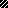 